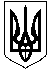 УКРАЇНА ЖИТОМИРСЬКА ОБЛАСТЬНОВОГРАД-ВОЛИНСЬКА МІСЬКА РАДАМІСЬКИЙ  ГОЛОВА РОЗПОРЯДЖЕННЯ
від   19.05.2021  № 116(о)Про    відзначення   Дня  села  Майстрів Керуючись  пунктами 7, 19, 20 частини четвертої статті 42 Закону України „Про місцеве     самоврядування   в Україні“, з метою належної організації та проведення заходів відзначення Дня села Майстрів: 1. Затвердити програму заходів до Дня села Майстрів (далі-заходи) згідно з додатком.2. Управлінню у справах сім’ї, молоді, фізичної культури та спорту міської ради (Циба Я.В.),  управлінню  культури і  туризму  міської ради    (Широкопояс О.Ю.)  забезпечити виконання затверджених заходів. 3. Начальнику управління культури і туризму міської ради (Широкопояс О. Ю.), старості сіл Майстрів, Майстрова Воля та Маковиці (Челядін Г.І.) забезпечити встановлення сцени та доставку артистів.   4. Відділу економічного  планування та підприємницької діяльності міської ради (Липська О.М.) забезпечити роботу атракціонів та виїзної торгівлі з дотриманням карантинних  вимог.        5. Відділу кадрів міської ради (Колесник Ж.О.), керуючому справами виконавчого комітету міської ради (Доля О.П.), старості сіл Майстрів, Майстрова Воля та Маковиці (Челядін Г.І.)  забезпечити нагородження та відзначення жителів села Майстрів Подяками  міського голови з нагоди відзначення Дня села Майстрів.        6. Старості сіл Майстрів, Майстрова Воля та Маковиці (Челядін Г.І.) забезпечити благоустрій території проведення свята та встановлення сміттєвих баків. 7. Відділу інформації та зв’язків з громадськістю міської ради (Виговська А.В.) забезпечити  висвітлення заходів в засобах масової інформації.8. Відділу  з  питань охорони здоров′я та  медичного забезпечення міської  ради (Дутчак Л.Р.) 22.05.2021 року організувати чергування  медичної сестри  медичного кабінету АЗ ПМСМ № 7 КНПЦПМСД  Новоград – Волинської міської ради Шпичак Т.Л. під  час  проведення  заходів.9. Рекомендувати Новоград-Волинському районному відділу поліції ГУНП в Житомирській області (Гнатенко А.І.) 22.05.2021 року з 13:00 до 20.00 години забезпечити охорону громадського порядку, безпеку дорожнього руху під час святкових заходів та велопробігу. 10. Всі заходи проводити з дотриманням протиепідемічних карантинних обмежень, передбачених для “жовтого” рівня епідемічної небезпеки COVID – 19.11. Контроль за  виконанням цього  розпорядження  покласти на заступника міського голови Борис Н.П, заступника міського голови Гудзь  І.Л. та керуючого справами виконавчого комітету міської ради Долю О.П. Міський  голова                                                                                    М.П. Боровець  Додаток до розпорядження міського головивід  19.05.2021 № 116(о)П Р О Г Р А М А заходів до Дня села МайстрівКеруючий справами виконавчого комітету міської  ради                                                                       О.П. ДоляЧасФрагмент святаВідповідальний13.00Робота дитячих атракціонів та торгових точок (продаж смаколиків)Липська О.М. Челядін Г.І.13.00 Майстер – клас з арт – фейсу, фотозона Широкопояс О.Ю.Легензова С.М. Челядін Г.І.13.30Розважальна програма для дітей (тематичний квест, ігри , забави)Козловська Р.О.14.00 – 16.00 Спортивний турнір з більярду та настільного тенісу Циба Я.В.Челядін Г.І.14.30 Туристичний велопробіг по маршруту від площі Лесі Українки, по вулиці Шевченка м. Новоград-Волинський до клубу села МайстрівШирокопояс О.Ю.Петренко Ю.В.Челядін Г.І.15.00 Духовий оркестрЧелядін Г.І.15.00 Святкове караоке Фіщук В.М.16.00 Зустріч учасників туристичного велопробігу. Вітання представників влади Новоград - Волинської  міської територіальної громади. Нагородження переможців спортивних турнірів. Святковий концерт.Широкопояс О.Ю.Антипчук  І.Д.Доля О.П.Челядін Г.І.